ORGANIZADOR GRÁFICO DE UNIDAD DIDÁCTICA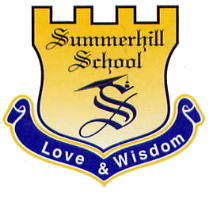 Asignatura: Ciencias Económicas y Políticas                   Unidad Nº: 02                Grado: DécimoFecha: abril 13  de 2021 	            	          Profesor: Javier Andrés Vanegas Barrera.- Rubén SalazarTÍTULO HILOS CONDUCTORES:TÓPICO GENERATIVO:METAS DE COMPRENSIÓN:¿Cuál es el objeto de estudio de la economía?¿Cómo interactúan los agentes económicos dentro del mercado?¿Cuáles son las diferencias entre los sistemas económicos capitalista, socialista y mixto?Comprenderá la importancia de las relaciones microeconómicas entre los individuos y agentes económicos en el mercado de libre competencia, asociándolos al desarrollo de la vida cotidiana.Distinguirá, con base en la producción de juegos de mesa, las diversas teorías, componentes y agentes de los sistemas económicos, así como de la división técnica del trabajo.DESEMPEÑOS DE COMPRENSIÓNTIEMPOVALORACIÓN CONTINUAVALORACIÓN CONTINUAACCIONES REFLEXIONADASFORMASCRITERIOS DEL ÁREAETAPAEXPLORATORIAObservar videos ilustrativos sobre microeconomía para contextualizar sus conceptos. En: https://www.youtube.com/watch?v=qbaHTK-p4ec&list=PLZ6TIj4tHEIvpcfjiKLrE27BvXXijziZO sobre dinero, bancos, salario, mercado y medios de producción.Comprender qué es la economía, cuáles son sus características y sus necesidades en el marco de la cotidianidad. 3 SEMANASVisualizando los videos de la serie ‘Economía desde cero’, del Canal Encuentro, y realizando síntesis de su información en bitácoras (una por sesión).Solucionando las actividades propuestas en el texto guía (pp. 10 a 17), asumiendo el rol de consumidor y el rol de empresario.Avance de proyecto: Organizar grupos de trabajo de 4 personas máximo, donde se establezcan funciones claras como responsable de entrega, asignación de los temas a trabajar, para cada una de las asignaturas.Espacio-ambientales.Ético – políticas.ETAPAGUIADAProfundizar teóricamente sobre los conceptos fundamentales de la microeconomía a partir de análisis de prensa (La República, Portafolio, Revista Dinero), texto guía y aportes magistrales del docente.Confrontar las tesis liberales y marxistas en torno a la división del trabajo y el proceso productivo.3 SEMANASConsultando periódicamente la prensa sugerida, realizando esquemas de análisis causa-efecto.Leyendo de manera comprensiva resúmenes analíticos de las obras ‘La riqueza de las naciones’ (Smith) y ‘El Capital’ (Marx), para confrontar sus argumentos en esquemas comparativos de flechas (cuadros sinópticos).Caracterizando por medio de mapas conceptuales los sistemas económicos capitalista, socialista y mixto.Avance de proyecto: Construyendo un libreto o guion, donde se presenten los temas, respecto al Estado colombiano, conflicto colombiano, existencialismo y globalización – antiglobalización, para el desarrollo del noticiero.Espacio-ambientales. Histórico-culturales.PROYECTODE SÍNTESISSocial News XXI: Presentar a modo de formato de noticiero, las posturas políticas desde los distintos espacios de aprendizaje del área de ciencias sociales, donde se desarrollen las problemáticas sociales del Estado colombiano (proyecto es transversal con: sociales, ciencias políticas y económicas, competencias ciudadanas y filosofía).2 SEMANASSocializando la construcción del noticiero, en el cual, se expongan las posturas políticas desde los distintos espacios de aprendizaje del área de ciencias sociales, donde se desarrollen las problemáticas sociales del Estado colombiano.Espacio-ambientales.Ético – políticas. Histórico-culturales.